АДМИНИСТРАЦИЯКРАСНОКАМСКОГО МУНИЦИПАЛЬНОГО РАЙОНАПЕРМСКОГО КРАЯПОСТАНОВЛЕНИЕ19.12.2016                                                                                                          № 8649.12.20166 36663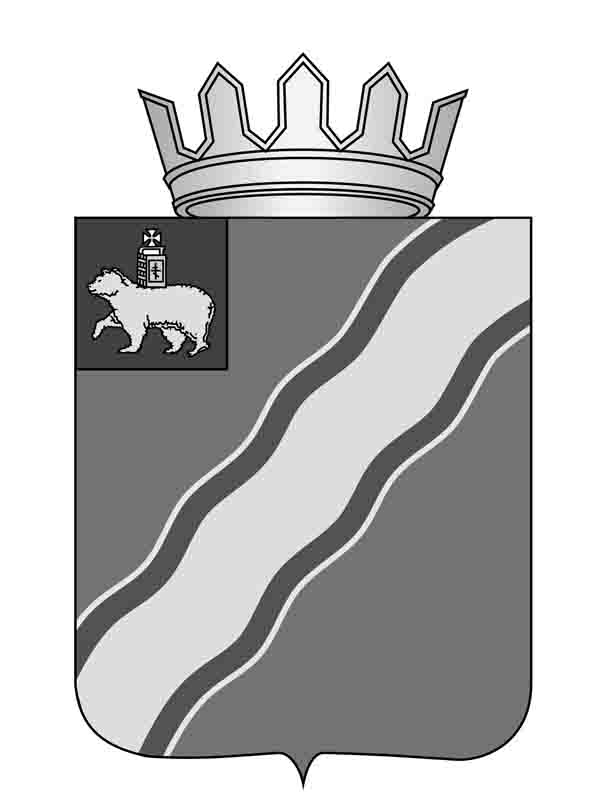 О внесении изменений в постановление администрации Краснокамского муниципального района от 21.05.2015 № 570 «Об утверждении краткосрочного плана реализации региональной Программы капитального ремонта общего имущества в многоквартирных домах Краснокамского муниципального района на 2015-2017 годы» В соответствии с Жилищным кодексом Российской Федерации, Законом Пермского края от 11 марта . № 304-ПК «О системе капитального ремонта общего имущества в многоквартирных домах, расположенных на территории Пермского края»,  Постановлением Правительства Пермского края от 24 апреля 2014 г. № 288-П «Об утверждении региональной Программы капитального ремонта общего имущества в многоквартирных домах, расположенных на территории Пермского края, на 2014-2044 годы и предельных стоимостей услуг и (или) работ по капитальному ремонту общего имущества в многоквартирных домах, которые могут оплачиваться региональным оператором за счет средств фонда капитального ремонта" администрация Краснокамского муниципального районаПОСТАНОВЛЯЕТ:         1. Внести следующие изменения в постановление администрации Краснокамского муниципального района от 21.05.2015 № 570 «Об утверждении краткосрочного плана реализации региональной Программы капитального ремонта общего имущества в многоквартирных домах Краснокамского муниципального района на 2015-2017 годы»: приложения 1, 2, 3 к постановлению изложить в редакции согласно приложениям 1, 2, 3.          2. Считать утратившим силу постановление администрации Краснокамского муниципального района от 26.10.2016 № 663 «О внесении изменений в постановление администрации Краснокамского муниципального района от 21.05.2015 № 570 «Об утверждении краткосрочного плана реализации региональной Программы капитального ремонта общего имущества в многоквартирных домах Краснокамского муниципального района на 2015 год».          3. Настоящее постановление подлежит опубликованию в специальном выпуске «Официальные материалы органов местного самоуправления Краснокамского муниципального района» газеты «Краснокамская звезда» и на официальном сайте администрации Краснокамского муниципального района http://krasnokamskiy.com/.         4. Контроль за исполнением постановления возложить на заместителя главы Краснокамского муниципального района по развитию инфраструктуры                  Ю.М. Трухина.Глава Краснокамскогомуниципального района -главаадминистрации Краснокамскогомуниципального района                                                              Ю.Ю. КрестьянниковПономарева Г.А.4-39-20Приложение 1                                                                                                                                                                                                                                к Постановлению администрации                                                                                                                                                                                                                                                                                             Краснокамского муниципального района 
 от 19.12.2016   № 864Приложение 1                                                                                                                                                                                                                                к Постановлению администрации                                                                                                                                                                                                                                                                                             Краснокамского муниципального района 
 от 19.12.2016   № 864Приложение 1                                                                                                                                                                                                                                к Постановлению администрации                                                                                                                                                                                                                                                                                             Краснокамского муниципального района 
 от 19.12.2016   № 864Приложение 1                                                                                                                                                                                                                                к Постановлению администрации                                                                                                                                                                                                                                                                                             Краснокамского муниципального района 
 от 19.12.2016   № 864Приложение 1                                                                                                                                                                                                                                к Постановлению администрации                                                                                                                                                                                                                                                                                             Краснокамского муниципального района 
 от 19.12.2016   № 864Таблица 1Таблица 1Таблица 1Таблица 1Муниципальный краткосрочный план реализации региональной программы капитального ремонта общего имущества в многоквартирных домах, расположенных на территории Муниципальный краткосрочный план реализации региональной программы капитального ремонта общего имущества в многоквартирных домах, расположенных на территории Муниципальный краткосрочный план реализации региональной программы капитального ремонта общего имущества в многоквартирных домах, расположенных на территории Муниципальный краткосрочный план реализации региональной программы капитального ремонта общего имущества в многоквартирных домах, расположенных на территории Муниципальный краткосрочный план реализации региональной программы капитального ремонта общего имущества в многоквартирных домах, расположенных на территории Муниципальный краткосрочный план реализации региональной программы капитального ремонта общего имущества в многоквартирных домах, расположенных на территории Муниципальный краткосрочный план реализации региональной программы капитального ремонта общего имущества в многоквартирных домах, расположенных на территории Муниципальный краткосрочный план реализации региональной программы капитального ремонта общего имущества в многоквартирных домах, расположенных на территории Муниципальный краткосрочный план реализации региональной программы капитального ремонта общего имущества в многоквартирных домах, расположенных на территории Муниципальный краткосрочный план реализации региональной программы капитального ремонта общего имущества в многоквартирных домах, расположенных на территории Муниципальный краткосрочный план реализации региональной программы капитального ремонта общего имущества в многоквартирных домах, расположенных на территории Муниципальный краткосрочный план реализации региональной программы капитального ремонта общего имущества в многоквартирных домах, расположенных на территории Муниципальный краткосрочный план реализации региональной программы капитального ремонта общего имущества в многоквартирных домах, расположенных на территории Муниципальный краткосрочный план реализации региональной программы капитального ремонта общего имущества в многоквартирных домах, расположенных на территории Муниципальный краткосрочный план реализации региональной программы капитального ремонта общего имущества в многоквартирных домах, расположенных на территории Муниципальный краткосрочный план реализации региональной программы капитального ремонта общего имущества в многоквартирных домах, расположенных на территории Муниципальный краткосрочный план реализации региональной программы капитального ремонта общего имущества в многоквартирных домах, расположенных на территории Муниципальный краткосрочный план реализации региональной программы капитального ремонта общего имущества в многоквартирных домах, расположенных на территории Муниципальный краткосрочный план реализации региональной программы капитального ремонта общего имущества в многоквартирных домах, расположенных на территории Муниципальный краткосрочный план реализации региональной программы капитального ремонта общего имущества в многоквартирных домах, расположенных на территории Муниципальный краткосрочный план реализации региональной программы капитального ремонта общего имущества в многоквартирных домах, расположенных на территории Муниципальный краткосрочный план реализации региональной программы капитального ремонта общего имущества в многоквартирных домах, расположенных на территории Муниципальный краткосрочный план реализации региональной программы капитального ремонта общего имущества в многоквартирных домах, расположенных на территории Муниципальный краткосрочный план реализации региональной программы капитального ремонта общего имущества в многоквартирных домах, расположенных на территории Краснокамского муниципального района на 2015-2017 годыКраснокамского муниципального района на 2015-2017 годыКраснокамского муниципального района на 2015-2017 годыКраснокамского муниципального района на 2015-2017 годыКраснокамского муниципального района на 2015-2017 годыКраснокамского муниципального района на 2015-2017 годыКраснокамского муниципального района на 2015-2017 годыКраснокамского муниципального района на 2015-2017 годыКраснокамского муниципального района на 2015-2017 годыКраснокамского муниципального района на 2015-2017 годыКраснокамского муниципального района на 2015-2017 годыКраснокамского муниципального района на 2015-2017 годыКраснокамского муниципального района на 2015-2017 годыКраснокамского муниципального района на 2015-2017 годыКраснокамского муниципального района на 2015-2017 годыКраснокамского муниципального района на 2015-2017 годыКраснокамского муниципального района на 2015-2017 годыКраснокамского муниципального района на 2015-2017 годыКраснокамского муниципального района на 2015-2017 годыКраснокамского муниципального района на 2015-2017 годыКраснокамского муниципального района на 2015-2017 годыКраснокамского муниципального района на 2015-2017 годыКраснокамского муниципального района на 2015-2017 годыКраснокамского муниципального района на 2015-2017 годыПеречень многоквартирных домов Перечень многоквартирных домов Перечень многоквартирных домов Перечень многоквартирных домов Перечень многоквартирных домов Перечень многоквартирных домов Перечень многоквартирных домов Перечень многоквартирных домов Перечень многоквартирных домов Перечень многоквартирных домов Перечень многоквартирных домов Перечень многоквартирных домов Перечень многоквартирных домов Перечень многоквартирных домов Перечень многоквартирных домов Перечень многоквартирных домов Перечень многоквартирных домов Перечень многоквартирных домов Перечень многоквартирных домов Перечень многоквартирных домов Перечень многоквартирных домов Перечень многоквартирных домов Перечень многоквартирных домов № п/пАдрес МКДГодГодМатериал стенКоличество этажейКоличество подъездовобщая площадь МКД, всегообщая площадь МКД, всегообщая площадь МКД, всегоПлощадь помещений МКД:Площадь помещений МКД:Площадь помещений МКД:Площадь помещений МКД:Количество жителей, зарегистрированных в МКД на дату утверждения краткосрочного планаСтоимость капитального ремонтаСтоимость капитального ремонтаСтоимость капитального ремонтаСтоимость капитального ремонтаСтоимость капитального ремонтаУдельная стоимость капитального ремонта 1 кв. м общей площади помещений МКДПредельная стоимость капитального ремонта 1 кв. м общей площади помещений МКДПлановая дата завершения работСпособ формирования фонда капитального ремонта <*>№ п/пАдрес МКДввода в эксплуатациюзавершение последнего капитального ремонтаМатериал стенКоличество этажейКоличество подъездовобщая площадь МКД, всегообщая площадь МКД, всегообщая площадь МКД, всеговсего:всего:всего:в том числе жилых помещений, находящихся в собственности гражданКоличество жителей, зарегистрированных в МКД на дату утверждения краткосрочного планавсего:в том числе:в том числе:в том числе:в том числе:Удельная стоимость капитального ремонта 1 кв. м общей площади помещений МКДПредельная стоимость капитального ремонта 1 кв. м общей площади помещений МКДПлановая дата завершения работСпособ формирования фонда капитального ремонта <*>№ п/пАдрес МКДввода в эксплуатациюзавершение последнего капитального ремонтаМатериал стенКоличество этажейКоличество подъездовобщая площадь МКД, всегообщая площадь МКД, всегообщая площадь МКД, всеговсего:всего:всего:в том числе жилых помещений, находящихся в собственности гражданКоличество жителей, зарегистрированных в МКД на дату утверждения краткосрочного планавсего:за счет средств Фондаза счет средств бюджета субъекта Российской Федерацииза счет средств местного бюджетаза счет средств собственников помещений в МКДУдельная стоимость капитального ремонта 1 кв. м общей площади помещений МКДПредельная стоимость капитального ремонта 1 кв. м общей площади помещений МКДПлановая дата завершения работСпособ формирования фонда капитального ремонта <*>№ п/пАдрес МКДввода в эксплуатациюзавершение последнего капитального ремонтаМатериал стенКоличество этажейКоличество подъездовкв.мкв.мкв.мкв.мкв.мкв.мкв.мчел.руб.руб.руб.руб.руб.руб./кв.мруб./кв.мПлановая дата завершения работСпособ формирования фонда капитального ремонта <*>12345678889991011121314151617181920Всего по Краснокамскому муниципальному району Всего по Краснокамскому муниципальному району ХХХХХ93 106,7093 106,7093 106,7071 104,2471 104,2471 104,2455 132,572 34741 570 849,612 695 339,320,003 679 635,4335 195 874,86XXXXИтого по Краснокамскому муниципальному району 2015 годИтого по Краснокамскому муниципальному району 2015 годХХХХХ19 619,3019 619,3019 619,3018 510,6018 510,6018 510,6012 071,2767317 819 225,532 695 339,320,003 679 635,4311 444 250,78XXXX1г.Краснокамск, ул.Большевистская, д.121951Каменные облегченной кладки из кирпича, шлакоблоков и ракушечника21434,50434,50434,50396,90396,90396,90215,3012242 716,2671 834,300,0098 067,0872 814,88611,53611,5320.12.2016РО2г. Краснокамск, ул. Большевистская, д. 101951Каменные облегченной кладки из кирпича, шлакоблоков и ракушечника22806,70806,70806,70732,10732,10732,10366,5731447 701,11132 501,620,00180 889,16134 310,33611,53611,5320.12.2016РО3г. Краснокамск, ул. Большевистская, д. 81951Каменные облегченной кладки из кирпича, шлакоблоков и ракушечника21432,70432,70432,70393,90393,90393,90235,908240 881,6771 291,340,0097 325,8372 264,50611,53611,5320.12.2016РО4г. Краснокамск, ул. Большевистская, д. 419512011Кирпичные при толщине 2—2,5 кирпича321 147,201 147,201 147,201 045,001 045,001 045,00537,5036710 056,60210 148,350,00286 891,27213 016,98679,48679,4820.12.2016РО5г. Краснокамск, ул. Большевистская, д. 219522011Кирпичные при толщине 2—2,5 кирпича321 379,701 379,701 379,701 264,501 264,501 264,50701,9040859 202,46254 289,560,00347 152,16257 760,74679,48679,4820.12.2016РО6г. Краснокамск, ул. Большевистская, д. 319542011Каменные облегченной кладки из кирпича, шлакоблоков и ракушечника21384,60384,60384,60351,80351,80351,80194,4011215 136,2563 671,720,0086 923,6564 540,88611,53611,5320.12.2016РО7г. Краснокамск, ул. Большевистская, д. 719542011Каменные облегченной кладки из кирпича, шлакоблоков и ракушечника21445,90445,90445,90412,20412,20412,20162,7012252 072,6774 603,430,00101 847,4475 621,80611,53611,5320.12.2016РО8г. Краснокамск, ул. Большевистская, д. 619542012Каменные облегченной кладки из кирпича, шлакоблоков и ракушечника342 774,202 774,202 774,202 553,002 553,002 553,00884,10441 734 712,44513 405,490,00700 893,21520 413,74679,48679,4820.12.2016РО9г. Краснокамск, пр. Мира, д. 1019382010кирпич473 768,303 768,303 768,303 768,303 768,303 768,303 352,30173,00879 785,000,000,000,00879 785,00233,47233,4720.12.2016РО10г. Краснокамск, ул. Ленина, д. 141954крупноблочные221 218,151 218,151 218,151 218,151 218,151 218,15655,5035,002 047 844,150,000,000,002 047 844,151 681,111 681,1120.12.2016РО11г. Краснокамск, ул. Большевитская, д. 271954шлакоблочные221 987,951 987,951 987,951 987,951 987,951 987,95814,4028,003 341 962,620,000,000,003 341 962,621 681,111 681,1120.12.2016РО12п. Оверята, ул. Комсомольская, д. 11961Кирпичные при толщине 2,5—3,5 кирпича22584,70584,70584,70531,70531,70531,70494,9030893 846,19104 849,060,00143 138,31645 858,821 681,111 681,1120.12.2016РО13п. Оверята, ул. Комсомольская, д. 51959Кирпичные при толщине 2,5—3,5 кирпича22739,70739,70739,70673,90673,90673,90600,40291 132 900,03123 406,330,00168 472,41841 021,291 681,111 681,1120.12.2016РО14п. Оверята, ул. Заводская, д. 191964Кирпичные при толщине 2—2,5 кирпича22691,20691,20691,20625,70625,70625,70583,7039338 885,38100 296,520,00136 923,25101 665,61541,61541,6120.12.2016РО15п. Оверята, ул. Комсомольская, д. 91956Кирпичные при толщине 2,5—3,5 ирпича22433,00433,00433,00387,70387,70387,70387,7021651 766,3581 696,640,00111 530,99458 538,721 681,111 681,1120.12.2016РО16с. Мысы, ул. Центральная, д. 91971Кирпичные при толщине 2,5—3,5 кирпича22573,80573,80573,80520,90520,90520,90466,8034875 690,20128 033,820,00174 789,79572 866,591 681,111 681,1120.12.2016РО17п. Майский, ул. Западная, д. 11994Кирпичные при толщине 2,5—3,5 кирпича41914,00914,00914,00823,90823,90823,90823,9032605 936,00179 332,820,00244 822,38181 780,80735,45736,6220.12.2016СС18с. Стряпунята, ул. Молодежная, д. 31957Кирпичные21338,70338,70338,70307,70307,70307,70227,20241 108 452,33219 083,270,00299 089,07590 279,993 602,383 602,3820.12.2016РО19с. Стряпунята, ул. Молодежная, д. 61971Кирпичные22564,30564,30564,30515,30515,30515,30366,10341 239 677,82366 895,050,00500 879,43371 903,342 405,742 405,7420.12.2016РОИтого по Краснокамскому муниципальному району 2016 годИтого по Краснокамскому муниципальному району 2016 годXXXXX36 305,4036 305,4036 305,4028 892,0028 892,0028 892,0026 867,2073713 148 520,570,000,000,0013 148 520,57XXXX1г. Краснокамск, ул. Калинина, д. 1719751975Кирпичные при толщине 2—2,5 кирпича9413817,2013817,2013817,2011523,1011523,1011523,1010 041,001943 643 278,270,000,000,003 643 278,27316,17948,6120.12.2017РО2г. Краснокамск, ул. 10-й Пятилетки, д. 519861986Кирпичные при толщине 2—2,5 кирпича917 007,507 007,507 007,504 956,604 956,604 956,604 833,70981 567 136,710,000,000,001 567 136,71316,17948,6120.12.2017РО3г. Краснокамск, ул. 50 лет Октября, д. 5а19872009Кирпичные при толщине 2—2,5 кирпича914164,204164,204164,202673,702673,702673,702 595,10126845 348,310,000,000,00845 348,31316,17948,6120.12.2017РО4г. Краснокамск, ул. 10-й Пятилетки, д. 319911991Кирпичный916024,806024,806024,804918,304918,304918,304 813,30841 555 027,340,000,000,001 555 027,34316,17948,6120.12.2017РО5п. Оверята, ул. Комсомольская, д. 71961Кирпичные при толщине 2,5—3,5 кирпича21471,30471,30471,30425,20425,20425,20361,8025               439 099,79   0,000,000,00439 099,791 032,691 032,6920.12.2017РО6п. Оверята, ул. Комсомольская, д. 31966Кирпичные при толщине 2,5—3,5 кирпича421 425,901 425,901 425,901 299,901 299,901 299,901 299,9064            1 403 905,00   0,000,000,001 403 905,001 080,011 080,0120.12.2017РО7п. Оверята, ул. Комсомольская, д. 101967Кирпичные при толщине 2,5—3,5 кирпича422 216,702 216,702 216,702 015,402 015,402 015,401 904,8095            2 081 283,43   0,000,000,002 081 283,431 032,691 032,6920.12.2017РО8с. Мысы, ул. Центральная, д. 101971Кирпичные при толщине 2,5—3,5 кирпича22562,00562,00562,00514,00514,00514,00451,8032               864 090,54   0,000,000,00864 090,541 681,111 681,1120.12.2017РО9с. Мысы, ул. Центральная, д. 121971Кирпичные при толщине 2,5—3,5 кирпича22615,80615,80615,80565,80565,80565,80565,8019               749 351,18   0,000,000,00749 351,181 324,411 324,4120.12.2017РОИтого по Краснокамскому муниципальному району 2017 годИтого по Краснокамскому муниципальному району 2017 годXXXXX37 182,0037 182,0037 182,0023 701,6423 701,6423 701,6416 194,1093710 603 103,510,000,000,0010 603 103,51XXXX1г. Краснокамск, ул. Энтузиастов, д. 131984Кирпичные при толщине 2—2,5 кирпича927951,807951,807951,804161,644161,644161,643 692,001931 315 792,850,000,000,001 315 792,85316,17948,6120.12.2017РО2г. Краснокамск, ул. Энтузиастов, д. 171989Кирпичные при толщине 2—2,5 кирпича928039,208039,208039,206068,506068,506068,50342,602061 918 688,040,000,000,001 918 688,04316,17948,6120.12.2017РО3г. Краснокамск, ул. Энтузиастов, д. 181992Кирпичные при толщине 2—2,5 кирпича1027872,007872,007872,004462,004462,004462,004 153,601892 440 618,650,000,000,002 440 618,65546,981641,1020.12.2017РО4г. Краснокамск, ул. Орджоникидзе, д. 41991Кирпичные при толщине 2—2,5 кирпича10413319,0013319,0013319,009009,509009,509009,508 005,903494 928 003,970,000,000,004 928 003,97546,981641,1020.12.2017РОПриложение 2                                                                                                                                                                                                                   к Постановлению администрации                                                                                                                                                                Краснокамского муниципального района  
от 19.12.2016  № 864                                             Приложение 2                                                                                                                                                                                                                   к Постановлению администрации                                                                                                                                                                Краснокамского муниципального района  
от 19.12.2016  № 864                                             Приложение 2                                                                                                                                                                                                                   к Постановлению администрации                                                                                                                                                                Краснокамского муниципального района  
от 19.12.2016  № 864                                             Приложение 2                                                                                                                                                                                                                   к Постановлению администрации                                                                                                                                                                Краснокамского муниципального района  
от 19.12.2016  № 864                                             Приложение 2                                                                                                                                                                                                                   к Постановлению администрации                                                                                                                                                                Краснокамского муниципального района  
от 19.12.2016  № 864                                             Приложение 2                                                                                                                                                                                                                   к Постановлению администрации                                                                                                                                                                Краснокамского муниципального района  
от 19.12.2016  № 864                                             Приложение 2                                                                                                                                                                                                                   к Постановлению администрации                                                                                                                                                                Краснокамского муниципального района  
от 19.12.2016  № 864                                             Приложение 2                                                                                                                                                                                                                   к Постановлению администрации                                                                                                                                                                Краснокамского муниципального района  
от 19.12.2016  № 864                                             Приложение 2                                                                                                                                                                                                                   к Постановлению администрации                                                                                                                                                                Краснокамского муниципального района  
от 19.12.2016  № 864                                             Таблица 2Таблица 2Таблица 2Таблица 2Таблица 2Реестр многоквартирных домов по видам капитального ремонта общего имуществаРеестр многоквартирных домов по видам капитального ремонта общего имуществаРеестр многоквартирных домов по видам капитального ремонта общего имуществаРеестр многоквартирных домов по видам капитального ремонта общего имуществаРеестр многоквартирных домов по видам капитального ремонта общего имуществаРеестр многоквартирных домов по видам капитального ремонта общего имуществаРеестр многоквартирных домов по видам капитального ремонта общего имуществаРеестр многоквартирных домов по видам капитального ремонта общего имуществаРеестр многоквартирных домов по видам капитального ремонта общего имуществаРеестр многоквартирных домов по видам капитального ремонта общего имуществаРеестр многоквартирных домов по видам капитального ремонта общего имуществаРеестр многоквартирных домов по видам капитального ремонта общего имуществаРеестр многоквартирных домов по видам капитального ремонта общего имуществаРеестр многоквартирных домов по видам капитального ремонта общего имуществаРеестр многоквартирных домов по видам капитального ремонта общего имуществаРеестр многоквартирных домов по видам капитального ремонта общего имуществаРеестр многоквартирных домов по видам капитального ремонта общего имуществаРеестр многоквартирных домов по видам капитального ремонта общего имуществаРеестр многоквартирных домов по видам капитального ремонта общего имуществаРеестр многоквартирных домов по видам капитального ремонта общего имуществаРеестр многоквартирных домов по видам капитального ремонта общего имуществаРеестр многоквартирных домов по видам капитального ремонта общего имуществаРеестр многоквартирных домов по видам капитального ремонта общего имуществаРеестр многоквартирных домов по видам капитального ремонта общего имуществаРеестр многоквартирных домов по видам капитального ремонта общего имуществаРеестр многоквартирных домов по видам капитального ремонта общего имуществаРеестр многоквартирных домов по видам капитального ремонта общего имуществаРеестр многоквартирных домов по видам капитального ремонта общего имуществаРеестр многоквартирных домов по видам капитального ремонта общего имуществаРеестр многоквартирных домов по видам капитального ремонта общего имуществаРеестр многоквартирных домов по видам капитального ремонта общего имуществаРеестр многоквартирных домов по видам капитального ремонта общего имуществаРеестр многоквартирных домов по видам капитального ремонта общего имуществаРеестр многоквартирных домов по видам капитального ремонта общего имуществаРеестр многоквартирных домов по видам капитального ремонта общего имущества№ п\пАдрес МКДСтоимость капитального ремонта ВСЕГОВиды работ/услуг, установленные частью 1 статьи 166 жилищного кодекса РФВиды работ/услуг, установленные частью 1 статьи 166 жилищного кодекса РФВиды работ/услуг, установленные частью 1 статьи 166 жилищного кодекса РФВиды работ/услуг, установленные частью 1 статьи 166 жилищного кодекса РФВиды работ/услуг, установленные частью 1 статьи 166 жилищного кодекса РФВиды работ/услуг, установленные частью 1 статьи 166 жилищного кодекса РФВиды работ/услуг, установленные частью 1 статьи 166 жилищного кодекса РФВиды работ/услуг, установленные частью 1 статьи 166 жилищного кодекса РФВиды работ/услуг, установленные частью 1 статьи 166 жилищного кодекса РФВиды работ/услуг, установленные частью 1 статьи 166 жилищного кодекса РФВиды работ/услуг, установленные частью 1 статьи 166 жилищного кодекса РФВиды работ/услуг, установленные частью 1 статьи 166 жилищного кодекса РФВиды работ/услуг, установленные частью 1 статьи 166 жилищного кодекса РФВиды работ/услуг, установленные частью 1 статьи 166 жилищного кодекса РФВиды работ/услуг, установленные частью 1 статьи 166 жилищного кодекса РФВиды работ/услуг, установленные частью 1 статьи 166 жилищного кодекса РФВиды работ/услуг, установленные частью 1 статьи 166 жилищного кодекса РФВиды работ/услуг, установленные частью 2 статьи 17 Закона Пермского края от 11 марта 2014 № 304-ПКВиды работ/услуг, установленные частью 2 статьи 17 Закона Пермского края от 11 марта 2014 № 304-ПКВиды работ/услуг, установленные частью 2 статьи 17 Закона Пермского края от 11 марта 2014 № 304-ПКВиды работ/услуг, установленные частью 2 статьи 17 Закона Пермского края от 11 марта 2014 № 304-ПКВиды работ/услуг, установленные частью 2 статьи 17 Закона Пермского края от 11 марта 2014 № 304-ПКВиды работ/услуг, установленные частью 2 статьи 17 Закона Пермского края от 11 марта 2014 № 304-ПКВиды работ/услуг, установленные частью 2 статьи 17 Закона Пермского края от 11 марта 2014 № 304-ПКВиды работ/услуг, установленные частью 2 статьи 17 Закона Пермского края от 11 марта 2014 № 304-ПКВиды работ/услуг, установленные частью 2 статьи 17 Закона Пермского края от 11 марта 2014 № 304-ПКВиды работ/услуг, установленные частью 2 статьи 17 Закона Пермского края от 11 марта 2014 № 304-ПКВиды работ/услуг, установленные частью 2 статьи 17 Закона Пермского края от 11 марта 2014 № 304-ПКВиды работ/услуг, установленные частью 2 статьи 17 Закона Пермского края от 11 марта 2014 № 304-ПКВиды работ/услуг, установленные частью 2 статьи 17 Закона Пермского края от 11 марта 2014 № 304-ПК№ п\пАдрес МКДСтоимость капитального ремонта ВСЕГОремонт внутридомовых инженерных системремонт внутридомовых инженерных системремонт или замена лифтового оборудованияремонт или замена лифтового оборудованияремонт крыширемонт крыширемонт подвальных помещенийремонт подвальных помещенийремонт подвальных помещенийремонт подвальных помещенийремонт фасадаремонт фасадаремонт фасадаремонт фасадаремонт фундаментаремонт фундаментаремонт фундаментаремонт фундаментаремонт фундаментаутепление  фасадовутепление  фасадовпереустройству невентилируемой крыши на вентилируемую крышу, устройству выходов на кровлюустройство выходов на кровлюУстановка коллективных (общедомовых) приборов учета и узлов управления и регулирования потребления ресурсовУстановка коллективных (общедомовых) приборов учета и узлов управления и регулирования потребления ресурсовремонт несущих конструкций многоквартирного домаремонт несущих конструкций многоквартирного домаустройство и ремонт систем противопожарной автоматики и дымоудаленияустройство и ремонт систем противопожарной автоматики и дымоудаленияустройство и ремонт систем мусороудаленияремонт балконных плитремонт козырьков входных крылец№ п\пАдрес МКДруб.наименование системыруб.ед.руб.кв.м.руб.кв.м.кв.м.руб.руб.кв.м.кв.м.руб.руб.куб.м.куб.м.руб.руб.руб.руб.руб.руб. руб.руб.руб.руб.руб.руб.руб.руб.руб.руб.1234567891010111112121313141415151516161718191920202121222324Всего по Краснокамскому муниципальному району Всего по Краснокамскому муниципальному району 41 570 849,614 941 360,091618 213 894,144 449,5313 344 909,790,000,000,000,006 658,006 658,004 702 479,464 702 479,4674,2074,20320 983,41320 983,41320 983,410,000,000,000,000,000,0047 222,7247 222,720,000,000,000,000,00Итого по Краснокамскому муниципальному району 2015 годИтого по Краснокамскому муниципальному району 2015 год17 819 225,532 420 976,8700,002 749,5310 327 563,070,000,000,000,006 658,006 658,004 702 479,464 702 479,4674,2074,20320 983,41320 983,41320 983,410,000,000,000,000,000,0047 222,7247 222,720,000,000,000,000,001г. Краснокамск, ул. Большевистская, д. 12242 716,260,0000,000,000,000,000,000,000,00434,30434,30242 716,26242 716,260,000,000,000,000,000,000,000,000,000,000,000,000,000,000,000,000,000,002г. Краснокамск, ул. Большевистская, д. 10447 701,110,0000,000,000,000,000,000,000,00645,80645,80447 701,11447 701,110,000,000,000,000,000,000,000,000,000,000,000,000,000,000,000,000,000,003г. Краснокамск, ул. Большевистская, д. 8240 881,670,0000,000,000,000,000,000,000,00434,30434,30240 881,67240 881,670,000,000,000,000,000,000,000,000,000,000,000,000,000,000,000,000,000,004г. Краснокамск, ул. Большевистская, д. 4710 056,600,0000,000,000,000,000,000,000,001 203,301 203,30710 056,60710 056,600,000,000,000,000,000,000,000,000,000,000,000,000,000,000,000,000,000,005г. Краснокамск, ул. Большевистская, д. 2859 202,460,0000,000,000,000,000,000,000,001 207,601 207,60859 202,46859 202,460,000,000,000,000,000,000,000,000,000,000,000,000,000,000,000,000,000,006г. Краснокамск, ул. Большевистская, д. 3215 136,250,0000,000,000,000,000,000,000,00384,80384,80215 136,25215 136,250,000,000,000,000,000,000,000,000,000,000,000,000,000,000,000,000,000,007г. Краснокамск, ул. Большевистская, д. 7252 072,670,0000,000,000,000,000,000,000,00415,20415,20252 072,67252 072,670,000,000,000,000,000,000,000,000,000,000,000,000,000,000,000,000,000,008г. Краснокамск, ул. Большевистская, д. 61 734 712,440,0000,000,000,000,000,000,000,001 932,701 932,701 734 712,441 734 712,440,000,000,000,000,000,000,000,000,000,000,000,000,000,000,000,000,000,009г. Краснокамск, пр. Мира, д. 10879 785,00ЭЛ879 785,0000,000,000,000,000,000,000,000,000,000,000,000,000,000,000,000,000,000,000,000,000,000,000,000,000,000,000,000,000,0010г.Краснокамск, ул. Ленина, д. 142 047 844,150,0000,000,002 047 844,150,000,000,000,000,000,000,000,000,000,000,000,000,000,000,000,000,000,000,000,000,000,000,000,000,000,0011г. Краснокамск, ул. Большевитская, д. 273 341 962,620,0000,000,003 341 962,620,000,000,000,000,000,000,000,000,000,000,000,000,000,000,000,000,000,000,000,000,000,000,000,000,000,0012п. Оверята, ул. Комсомольская, д. 1893 846,190,0000,00491,50893 846,190,000,000,000,000,000,000,000,000,000,000,000,000,000,000,000,000,000,000,000,000,000,000,000,000,000,0013п. Оверята, ул. Комсомольская, д. 51 132 900,030,0000,00580,831 132 900,030,000,000,000,000,000,000,000,000,000,000,000,000,000,000,000,000,000,000,000,000,000,000,000,000,000,0014п. Оверята, ул. Заводская, д. 19338 885,38 ТЕП 338 885,3800,000,000,000,000,000,000,000,000,000,000,000,000,000,000,000,000,000,000,000,000,000,000,000,000,000,000,000,000,0015п. Оверята, ул. Комсомольская, д. 9651 766,350,0000,00404,00651 766,350,000,000,000,000,000,000,000,000,000,000,000,000,000,000,000,000,000,000,000,000,000,000,000,000,000,0016с. Мысы, ул. Центральная, д. 9875 690,200,0000,00475,50875 690,200,000,000,000,000,000,000,000,000,000,000,000,000,000,000,000,000,000,000,000,000,000,000,000,000,000,0017п. Майский, ул. Западная, д. 1605 936,00ГВС ХВС ВОД605 936,0000,000,000,000,000,000,000,000,000,000,000,000,000,000,000,000,000,000,000,000,000,000,000,000,000,000,000,000,000,0018с. Стряпунята, ул. Молодежная, д. 31 108 452,33ЭЛ ХВС ВОД222 968,6500,00300,00517 277,550,000,000,000,000,000,000,000,0074,2074,20320 983,41320 983,41320 983,410,000,000,000,000,000,0047 222,7247 222,720,000,000,000,000,0019с. Стряпунята, ул. Молодежная, д. 61 239 677,82ЭЛ ХВС ВОД373 401,8400,00497,70866 275,980,000,000,000,000,000,000,000,000,000,000,000,000,000,000,000,000,000,000,000,000,000,000,000,000,000,00Итого по Краснокамскому муниципальному району 2016 годИтого по Краснокамскому муниципальному району 2016 год13 148 520,572 520 383,2267 610 790,631 700,003 017 346,720,000,000,000,000,000,000,000,000,000,000,000,000,000,000,000,000,000,000,000,000,000,000,000,000,000,001г. Краснокамск, ул. Калинина, д.173 643 278,2733 643 278,272г. Краснокамск, ул. 10-й Пятилетки, д. 51 567 136,7111 567 136,713г. Краснокамск, ул. 50 лет Октября, д. 5а845 348,311845 348,314г. Краснокамск, ул. 10-й Пятилетки, д. 31 555 027,3411 555 027,345п. Оверята, ул. Комсомольская, д. 7439 099,79ТЕП ХВС ГВС439 099,79 6п. Оверята, ул. Комсомольская, д. 31 403 905,00700,00 1 403 905,00 7п. Оверята, ул. Комсомольская, д. 102 081 283,43 ТЕП ХВС ГВС 2 081 283,43 8с. Мысы, ул. Центральная, д. 10864 090,54500,00 864 090,54 9с. Мысы, ул. Центральная, д. 12749 351,18500,00 749 351,18 Итого по Краснокамскому муниципальному району 2017 годИтого по Краснокамскому муниципальному району 2017 год10 603 103,510,001010 603 103,510,000,000,000,000,000,000,000,000,000,000,000,000,000,000,000,000,000,000,000,000,000,000,000,000,000,000,000,001г. Краснокамск, ул. Энтузиастов, д. 131 315 792,8521 315 792,852г. Краснокамск, ул. Энтузиастов, д. 171 918 688,0421 918 688,043г. Краснокамск, ул. Энтузиастов, д. 182 440 618,6522 440 618,654г. Краснокамск, ул. Орджоникидзе, д. 44 928 003,9744 928 003,97Приложение 3                                                                                                                                                                                                                 к Постановлению администрации                                                                                                                                                                Краснокамского муниципального района                                                от 19.12.2016  № 864                          Приложение 3                                                                                                                                                                                                                 к Постановлению администрации                                                                                                                                                                Краснокамского муниципального района                                                от 19.12.2016  № 864                          Приложение 3                                                                                                                                                                                                                 к Постановлению администрации                                                                                                                                                                Краснокамского муниципального района                                                от 19.12.2016  № 864                          Приложение 3                                                                                                                                                                                                                 к Постановлению администрации                                                                                                                                                                Краснокамского муниципального района                                                от 19.12.2016  № 864                          Таблица 3Таблица 3Таблица 3Таблица 3Планируемые показатели выполнения работ по капитальному ремонту многоквартирных домовПланируемые показатели выполнения работ по капитальному ремонту многоквартирных домовПланируемые показатели выполнения работ по капитальному ремонту многоквартирных домовПланируемые показатели выполнения работ по капитальному ремонту многоквартирных домовПланируемые показатели выполнения работ по капитальному ремонту многоквартирных домовПланируемые показатели выполнения работ по капитальному ремонту многоквартирных домовПланируемые показатели выполнения работ по капитальному ремонту многоквартирных домовПланируемые показатели выполнения работ по капитальному ремонту многоквартирных домовПланируемые показатели выполнения работ по капитальному ремонту многоквартирных домовПланируемые показатели выполнения работ по капитальному ремонту многоквартирных домовПланируемые показатели выполнения работ по капитальному ремонту многоквартирных домовПланируемые показатели выполнения работ по капитальному ремонту многоквартирных домовПланируемые показатели выполнения работ по капитальному ремонту многоквартирных домовПланируемые показатели выполнения работ по капитальному ремонту многоквартирных домов№ п/пНаименование МОобщая площадь МКД, всегоКоличество жителей, зарегистрированных в МКД на дату утверждения краткосрочного планаКоличество МКДКоличество МКДКоличество МКДКоличество МКДКоличество МКДСтоимость капитального ремонтаСтоимость капитального ремонтаСтоимость капитального ремонтаСтоимость капитального ремонтаСтоимость капитального ремонта№ п/пНаименование МОобщая площадь МКД, всегоКоличество жителей, зарегистрированных в МКД на дату утверждения краткосрочного планаI кварталII кварталIII кварталIV кварталвсего:I кварталII кварталIII кварталIV кварталвсего:№ п/пНаименование МОкв.м.чел.ед.ед.ед.ед.ед.руб.руб.руб.руб.руб.1234567891011121314Всего по Краснокамскому муниципальному районуВсего по Краснокамскому муниципальному району93 106,702 34700032320,000,000,0032 955 995,4741 570 849,61Итого по Краснокамскому муниципальному району с плановой датой завершения работ в 2016 годуИтого по Краснокамскому муниципальному району с плановой датой завершения работ в 2016 году19 619,3067300019190,000,000,0017 819 225,5317 819 225,53Итого по Краснокамскому муниципальному району с плановой датой завершения работ в 2017 годуИтого по Краснокамскому муниципальному району с плановой датой завершения работ в 2017 году36 305,40737000990,000,000,009 137 369,9413 148 520,57Итого по Краснокамскому муниципальному району с плановой датой завершения работ в 2017 году (доп. ремонт лифтов)Итого по Краснокамскому муниципальному району с плановой датой завершения работ в 2017 году (доп. ремонт лифтов)37 182,00937000440,000,000,005 999 400,0010 603 103,51